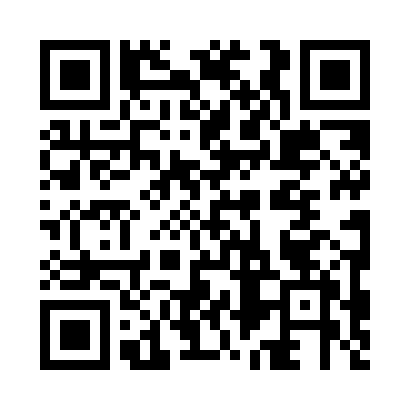 Prayer times for Cansados, PortugalMon 1 Apr 2024 - Tue 30 Apr 2024High Latitude Method: Angle Based RulePrayer Calculation Method: Muslim World LeagueAsar Calculation Method: HanafiPrayer times provided by https://www.salahtimes.comDateDayFajrSunriseDhuhrAsrMaghribIsha1Mon5:487:171:366:067:559:192Tue5:477:161:366:077:569:203Wed5:457:141:366:077:579:214Thu5:437:131:356:087:589:235Fri5:427:111:356:087:599:246Sat5:407:101:356:098:009:257Sun5:387:091:346:098:019:268Mon5:367:071:346:108:029:279Tue5:357:061:346:118:039:2810Wed5:337:041:346:118:039:2911Thu5:317:031:336:128:049:3012Fri5:307:011:336:128:059:3213Sat5:287:001:336:138:069:3314Sun5:266:591:336:138:079:3415Mon5:256:571:326:148:089:3516Tue5:236:561:326:148:099:3617Wed5:216:541:326:158:109:3718Thu5:206:531:326:158:119:3919Fri5:186:521:316:168:129:4020Sat5:166:501:316:168:129:4121Sun5:156:491:316:178:139:4222Mon5:136:481:316:178:149:4323Tue5:116:471:316:188:159:4524Wed5:106:451:306:188:169:4625Thu5:086:441:306:198:179:4726Fri5:076:431:306:198:189:4827Sat5:056:421:306:208:199:5028Sun5:036:401:306:208:209:5129Mon5:026:391:306:218:219:5230Tue5:006:381:306:218:229:53